§ 45. Местоимение как часть речи§ 46. Правописание местоимений228. Спишите предложения, подчёркивая местоимения. К какому разряду относится каждое из них?1. Ничто не двигалось. (Ч.) 2. Всем стало скучно и грустно. (Ч.) 3. Ему [Нилову] захотелось выйти наружу. (Ч.) 4. Кто-то стонал на чердаке под крышей. (Арс.) 5. Работа всякого нужна одинаково. (Маяк.) 6. Что такое: побежали все сломя голову прочь. (Б. Зах.) 7. Им оставалось лишь несколько десятков шагов до выхода, как вдруг в большой пещере блеснули чьи-то страшные глаза. (Б. Зах.) 8. И вы не смоете всей вашей чёрной кровью поэта праведную кровь. (Л.) 9. Егор с удивлением перехватил обращённый на себя взгляд попутчика. (А. Ив.)236. Образуйте неопределённые местоимения, подбирая к выделенным словам подходящие по смыслу частицы (-то, -либо, -нибудь, кое-). Возможны ли варианты? Аргументируйте свой выбор.1. Страстно желая сказать что-... в высшей степени обидное, он шагнул к Дымову. (Ч.) 2. Неизвестно только, придёт ли она сама собой или нужно что-... делать для её приближения. (Алд.) 3. Я хотел было повернуть обратно, но человек этот, очевидно заметив кого-... с другой стороны насыпи, побежал туда. (А. Г.) 4. Но зато вряд ли на каком-... судне когда-... испытывали люди такое беспредельное обожание, как мы к нашему капитану. (Купр.) 5. Ростопчин... хотел было сказать какое-..., подходившее к случаю, народное великорусское словцо, но ничего не мог вспомнить. (Алд.) 6. Конечно, страшно, нечего и говорить, но ему самому надо ведь как-... выбраться. (А. Г.) 7. Я, может быть, буду чем-... полезна. (Купр.) 8. Если кто-... подходил к ней во время её материнских чувств, то она [собака] рычала, кашляла и кусалась. (Купр.) 9. Через каких-... пять минут в кухне уже, весело завывая и распространяя малиновое тепло, горела плита. (Абр.) 10. Наверное, он [мужик] где-... спрятался, от работы отлынивает. (С.-Щ.) 229. Просклоняйте местоимения я, она, себе, кто-нибудь, ваш, самый. Отметьте супплетивные формы. Сделайте вывод об особенностях склонения того или иного местоимения.Прочитайте параграф 45,46, выполните упражнения в рабочей тетради. Сделать фотографию выполненных заданий и отправить на электронную почту WideNote1987mail.ru, или в мессенджерах Watsapp, Vibеr по номеру телефона 89233183971.Важно! Обязательно подписывайте работу и группу. Местоимение — часть речи, которая не называет предмет, признак, количество, а только указывает на него. Например: Но за чащею лесною мне блеснули чьи-то очи. (С. Дружинин)Учитывая функциональные особенности и характер связи с другими частями речи, выделяют девять разрядов местоимений:1) личные: я, мы, ты, вы, он, она, оно, они;2) возвратное: себя;3) притяжательные: мой, твой, наш, ваш, свой, её, его, их;4) указательные: то, это, этот, тот, такой, таков, сей (устар.), оный (устар.), этакий (просторен.);5) определительные: сам, самый, весь, всякий, каждый, любой, иной;6) вопросительные: кто? что? какой? который? сколько? чей?;7) относительные: кто, что, какой, который, сколько, чей;8) неопределённые: не́кто, не́что, не́который, не́сколько, не́кий, кто-то, что-то, какой-то, кто-либо, что-либо, какой-либо, кто-нибудь, что-нибудь, какой-нибудь;9) отрицательные: никто, ничто, некого, нечего, никакой, ничей, никого, ничего, нисколько.Личные местоимения я, мы (1 -е л.), ты, вы (2-е л.) изменяются по падежам, но не имеют грамматических форм рода. Род этих местоимений определяется путём соотнесения с тем словом, которое они определяют. Формы косвенных падежей личных местоимений образуются от других основ: я, мне, мы, нам и т. д. Местоимение мы может употребляться в значении «я» в научном стиле: Мы говорили только о главных лицах драмы (А. Гиероглифов); в значении «ты» («вы») — в разговорной речи: «Ну-с, молодой человек, — с небрежной развязностью спрашивал он. — Как мы живём?» (А. Аверченко).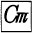 Местоимение вы употребляется как вежливая форма, а также с обобщённым значением.Личные местоимения 3-го лица он, она, оно изменяются по родам, числам и падежам. В произведениях художественной литературы XIX в. можно встретить местоимение оне — устаревшее местоимение 3-го л. мн. ч. ж. р.: И завидуют оне [ткачиха, повариха, сватья баба Бабариха] государевой жене. (А. Пушкин)Возвратное местоимение себя не изменяется по числам, родам, не имеет формы им. п., поэтому его начальной формой является форма род. п.Притяжательные местоимения его, её, их не изменяются, поэтому они примыкают к определяемому существительному и выполняют функцию несогласованных определений.Вопросительные и относительные местоимения кто? (кто), что? (что) и отрицательные никто, ничто изменяются только по падежам (по родам и числам не изменяются). Относительные местоимения используются для присоединения придаточного предложения к главному и одновременно выполняют функцию союза и являются членом предложения, т. е. являются союзными словами.Неопределённые местоимения не́кто, не́что имеют форму только им. п. ед. ч. Отрицательные местоимения не́кого, не́чего не имеют форму им. п.Местоимения с частицами кое-, -то, -либо, -нибудь склоняются по образцу вопросительных и относительных местоимений.1. У местоимений 3-го лица он, она, оно, они в косвенных падежах после всех непроизводных (первообразных) и некоторых производных предлогов, управляющих род. п., пишется начальная н: с ним (ней, ними), по нему (ней, ним), вокруг него (неё, них) и т. д.Буква н не присоединяется к личным местоимениям 3-го лица, если они употребляются с производными предлогами, управляющими дат. п.: вопреки ему (ей, им), наперекор ему (ей, им) и др.2. У неопределённых местоимений пишется только приставка не-, которая при этом всегда является ударной: не́кто, не́который, не́кий и т. д.3. В отрицательных местоимениях под ударением пишется не-, без ударения — ни-: не́кого — никого́, не́чем — ниче́м и т. д.Если отрицательные местоимения употребляются с предлогами, предлог всегда ставится между отрицательной частицей и местоимением; такие сочетания пишутся в три слова (ни у кого, ни с кем, ни о чём).4. Частицы кое-, -то, -либо, -нибудь у неопределённых местоимений пишутся через дефис: кое-кто, кто-то, что-либо, кому-нибудь ит. д.